Сметный КалькуляторСоставил: :Проверил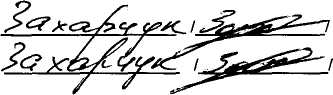 Итого прямых затрат в базовом уровне цен:руб.22737210816448020 7547746 279Индекс к оплате труда рабочих:1108164Индекс к стоимости эксплуатации машин:148020в том числе зарплата машинистов:17547Индекс к стоимости материалов:171189Материалы в текущем уровне цен:129855Итого с индексацией:руб.25722710816448020 7547746 279Накладные расходы %:%100280Итого с накладными:РУб.357507Сметная прибыль %:%62493Итого:руб.420000Расчет НДС при упрощенной системе налогообложения:%00Всего по разделу:руб.420000Итого по всем разделам:руб.420000Всего по смете:руб.420000